Általános információk:Tanterv:	Építészmérnöki osztatlan Msc, Építőművészet Ba, Építészmérnöki BscTantárgy neve:	Geometriai tervezés 2. Tantárgy kódja:	EPE133MNMUSzemeszter:	2Kreditek száma:	4A heti órák elosztása:	1/2/0Értékelés:	vizsga(v)Előfeltételek:	-Tantárgy felelős:	Dr. Vörös Erika, egyetemi adjunktus	Iroda: 7624 Magyarország, Pécs, Boszorkány u. 2. B-327	E-mail: voros.erika@mik.pte.hu	Munkahelyi telefon: +36 72 503650/23840Oktatók:	Dr. Vörös Erika, egyetemi adjunktus	Iroda: 7624 Magyarország, Pécs, Boszorkány u. 2. B-327	E-mail: voros.erika@mik.pte.hu	Munkahelyi telefon: +36 72 503650/23840	Kondor – Hegedüs Csilla, doktorandusz	Iroda: 7624 Magyarország, Pécs, Boszorkány u. 2. É81	Homolya Nóra, doktorandusz	Iroda: 7624 Magyarország, Pécs, Boszorkány u. 2. É81	Karácsonyi Viktor, doktorandusz	Iroda: 7624 Magyarország, Pécs, Boszorkány u. 2. É81	TárgyleírásA tárgy keretén belül a hallgatók megismerkednek az építészeti / geometriai tervezés kettő, illetve háromdimenziós ábrázolásának alapjaival, szabályaival, grafikai kritériumaival.(Neptunban: Oktatás/Tárgyak/Tárgy adatok/Alapadatok/Tárgyleírás rovat).Oktatás céljaA helyes ábrázolás technika egy olyan közös nyelv hallgató és tanár között, valamit a szakmán belül, melynek elsajátítása alapvető, nélkülözhetetlen kompetencia a szóbeli szakmai kommunikáció mellet. A hallgatók megismerkednek a kisléptékű térarányokkal, a terek viszonyrendszerével, a korlátok közé szorított alapkoncepció kialakítási metodikájával. (Neptunban: Oktatás/Tárgyak/Tárgy adatok/Tárgytematika ablak) Tantárgy tartalma(Neptunban: Oktatás/Tárgyak/Tárgy adatok/Tárgytematika/Tantárgy tartalma rovat).A tantárgy tartalmi leírása valamint témakörök az alábbiak szerint:Az előadásokon nemzetközi építészeti példák vizsgálatán, elemzésén keresztül olyan impulzusokat kapnak a hallgatók, melyek segítséget nyújtanak nem csak a Geometriai tervezés 2 gyakorlati feladatának megoldásához, hanem a tervezés stúdió 2 tantárgyhoz tervezési feladatához is. Az építészeti példák mellett a koncepcióalkotás folyamatrendszerével is megismerkednek.A gyakorlati órák keretében az elsajátított elméleti tudás alkalmazására kerül sor. A csoportos foglalkozás során a kiadott raszter területen kell megadott modul elemekből építészeti tereket, tömegeket kialakítani. A gyakorlati órákon minden esetben makettel, aktuális rajzokkal és rajzeszközökkel kell megjelenni.Számonkérési és értékelési rendszereA tantárgy felvételével, követelményrendszerével, teljesítésével, a hallgató szorgalmi-, vizsga- és záróvizsga időszak kötelező teendőivel kapcsolatban minden esetben a Pécsi Tudományegyetem érvényben lévő Szervezeti és Működési Szabályzatának 5. számú melléklete, a Pécsi Tudomány egyetem Tanulmányi és Vizsgaszabályzata (TVSZ) az irányadó.(Neptunban: Oktatás/Tárgyak/Tárgy adatok/Tárgytematika/Számonkérési és értékelési rendszere rovat)Jelenléti és részvételi követelmények A PTE TVSz 45.§ (2) és 9. számú melléklet 3§ szabályozása szerint a hallgató számára az adott tárgyból érdemjegy, illetve minősítés szerzése csak abban az esetben tagadható meg hiányzás miatt, ha nappali tagozaton egy tantárgy esetén a tantárgyi tematikában előirányzott foglalkozások több mint 30%-áról hiányzott.A jelenlét ellenőrzésének módja:(pl.: jelenléti ív / online teszt/ jegyzőkönyv, stb.)SzámonkérésekA tantárgy követelménytípusának megfelelő rovatok töltendők ki (félévközi jeggyel, vagy vizsgával záruló tantárgyak). A másik típus rovatai törölhetők.Félévközi ellenőrzések, teljesítményértékelések és részarányuk a vizsga minősítésben (A táblázat példái törlendők.)Az aláírás megszerzésének feltételeAz Intézet saját szakjainak tantárgyai esetében:Az aláírás megadásával az oktató igazolja, hogy a hallgató eleget tett a félévközi kötelezettségeinek:-látogatta az órákat (tanmenet/tematika ütemezése szerint készült az órákra)-eleget tett/ráutaló magatartást tanúsított a tantárgy teljesítésére, javításra, pótlásra-eleget tett a formai/tartalmi követelményeknek (minden munkarésze elkészült, és/vagy javította pótolta)Ezek teljesülésekor az aláírás megadásra kerül-vizsgás tárgynál vizsgára bocsátható, -félévközi jegyes tárgynál osztályzásra kerül.15. hét órarendi időpont –félév zárása, vagy félévvégi javítás pótlás-ha megfelelt akkor aláírás és vizsgára bocsátás (15.hét péntek 12.00-ig)-ha nem felelt meg akkor NEPTUN rögzítés (15.hét péntek 12.00-ig) - aláírás megtagadva akkor->16-17. hét vizsgaidőszak javítás pótlás – minden számonkérést 1x-ha megfelelt akkor aláírás és vizsgára bocsátás!Az aláírás megadása csak a fentieket igazolja, a szakmai tartalom értékelése az 5 fokozatú (1,2,3,4,5) osztályzással történik a vizsgán! Vizsga típusa: írásbeliA vizsga minimum 40%-os teljesítés esetén sikeres.Az érdemjegy kialakítása (TVSz 47§ (3))   50%-ban az évközi teljesítmény,  50%-ban a vizsgán nyújtott teljesítmény alapján történik.Az érdemjegy megállapítása az összesített teljesítmény alapján %-os bontásbanA tantárgyfelelősnek és/vagy adott tantárgy oktatójának joga van adott tantárgyból adott hallgatónak jegyet megajánlani, ami – ha a hallgató elfogadja – rögzítésre kerül a TR-ben. A megajánlott és a hallgató által elfogadott jegy TR-ben történő rögzítéséhez a hallgatónak nem kell vizsgára jelentkeznie.IrodalomFelsorolás fontossági sorrendben. (Neptunban: Oktatás/Tárgyak/Tárgy adatok/Tárgytematika/Irodalom rovat)Kötelező irodalom és elérhetősége:Órai jegyzetek, segédletek, kiosztott mintapéldák, TEAMSArchitectural graphing   https://issuu.com/pte_mik_english_edu_material/docs/architectural_graphing_kChing, F. Architecture: form, space, & order Ching, F. Architectural graphicsChing, F. Introduction to architectureAjánlott irodalom és elérhetőségeJanáky, I. 1999. A hely. Budapest:MűszakikiadóLe Corbusier, C.1981. Újépítészetfelés. Budapest: CorvinaGausa,M. 2001. Szabadonállócsaládiház: a magánélettere. Budapest Tercdr. Reischl Antal:Lakóépületek tervezése, Budapest 1976 TankönyvkiadóErnst Neufert; Építés- éstervezéstan, Budapest Pécs 1999. Dialóg Campus KiadóBitóJános: Lakóházaktervezése, Lap- ésKönyvkiadókft 2004 [html] [pdf] [epub]Könyv az építészetről-A tervezés gyakorlata I. Pécs 1998 PécsiTanodaAlapítványPhilip Jodidio:Architecture Now! 2001 TaschenSchittich, C.2000. Single family houses: concepts, planning, construction Basel:BirkhhauserJulia McMorrough: Drawing for ArchitectsAntony Radford : A modern építészet elemeiBIG: yes is moreJulius Panero, Martin Zelnick (1979) Human Dimension and Interior Space: A Source Book of Design Reference Standards ISBN 0823072711. Watson-GuptillHazaifolyóiratok: OktogonKülföldifolyóiratok: A 10 ( EU ), The Plan ( olasz ), El Croquis (spanyol), Domus (olasz)  Dezeenhttps://www.archdaily.com/https://www.designboom.com/architecturehttps://www.dezeen.com/architecture/https://www.domusweb.it/en/architecture.htmlOktatási módszer A tantárgy folyamatos kommunikáción alapszik az oktatók és a hallgatók között. Módszer:1. folyamatos konzultáció órarendi időben a részletes tantárgyi programban meghirdetett tanmenet szerint2. önálló munka órarendi időben a részletes tantárgyi programban meghirdetett féléves tanmenet szerint3. önálló otthoni munka 4. önálló kutatás, adatgyűjtés, elemzésMetodika és szempontrendszer:A gyakorlati órán és otthon folyamatos munkavégzés folyik, az előző gyakorlati órán megadott instrukciók szerint. A Hallgatónak lehetősége nyílik a szabadkézi műszaki ábrázolás különböző grafikai megjelenítési technikáinak elsajátítására, amellett, hogy pontos és helyes ábrázolásmóddal prezentálja az adott épületet. A fizikai modellek készítésénél a Hallgató megismerkedik a modellezés technikai fogásaival és a különböző kartonokkal.A munkák értékelésének két fő szempontrendszere van:-helyes rajzi és modellezési ábrázolásmód-igényes (sajátos) grafikai és modellezési prezentációAz otthoni aktív munkavégzés, a gyakorlatokra való rajzi és modellezési feladatok elvégzése elengedhetetlen a félév teljesítéséhez. Ezért a gyakorlat oktatók plusz és mínusz pontokkal honorálhatják minden gyakorlati órán a bemutatott feladatot.Részletes tantárgyi program és követelményekFeladatok és követelményrendszerükRASZTER:Egy előre kiadott, fiktív tervezési helyszínen kell megadott méretű és darabszámú tömegekkel kompozíciót kialakítani úgy, hogy a megadott természeti helyszínre az épülettömeg teljes mértékben, kompromisszum nélkül reagál. Tehát meg kell találni azt az ideális, tudatos formát a tömegek és a tömegek által határolt terek között, mely maximálisan reagál az adott természeti hatásra (természeti hatások: erdő, víz, szél)A kompozíció funkciója: Tábori szállás egy 4 fős társaság részére. A tábori jelleget az adja, hogy a főbb funkcióknak nem feltétlenük kell zárt téren keresztül kapcsolódnia. Azaz a főbb funkciók különálló tömegekre esnek szét. Fontos a tömegek közötti kohézió, azaz a tömegek közötti üres terek szervezése. A kompozíció kb. 5-6 jól körülhatárolható tömegből áll össze. A feladat fontos részét képezi az izgalmas tömegalakítás és tudatot tömeg-anyaghasználat meghatározása. A félév második felének meghatározó része a belső terek kialakítása, berendezése, külső terekkel kialakított kapcsolata.Funkciólista:-konyha-étkező-nappali-2 hálószoba, - hozzájuk kapcsolódó 1-1 fürdő-fedett teraszok-nyitott-fedett átjárók, közlekedők-lépcső-tároló, hobbi, kerti grill, kerítésA kiadott tervezési helyszín adottságai:- A tervezési terület egy 1,5 m-es raszterhálóval rendelkezik, amely irányítja a tömegek lehelyezését.  Ebből a raszterhálóból nem lehet kilépni.   Ez a raszter érvényes a tömegek függőleges mozgatására is.-Erdő: a tervezési terület jelentős része erővel borított.  A területen elhelyezett fák nem elmozgathatók és törölhetők, tehát a tervezett tömeg nem érintheti a törzsüket.-Vízfelület: a tervezési terület nyugati részén vízfelület található.  Csak indokolt esetben lehet vízfelületen épülettömegeket elhelyezni.  Ebben az esetben is a kompozíció nagyobb részének a szárazföldön kell állnia.Tervezési adottságok:A tömegkompozíciókat kis elemekből (1,5m*1,5m*1,5m) és nagy elemekből (3m*3m*3m) kell létrehozni. -Kis elemből bármennyi felhasználható, de egy méretének mindig 1,5m-nek kell lennie. -Kis elemek használhatók a nagy elemek függőleges irányú növelésére (4,5m magasság).-Kis elemek használata a kisebb funkciókhoz.-Kis elemek nem használhatók a nagy elemek vízszintes irányú belső térbővítésére.-Nagyelemből 6-8db felhasználása ajánlott és maximum 3 db építhető össze egy tömeggé szintenként.-Nagy elemek használata a nagyobb funkciókhoz.-Minden kompozícióban kell eltérő szintet kialakítani, ez lehet teljes szintkülönbség is, vagy félszint eltolás is.- Természeti hatások: ERDŐ, VÍZ, SZÉLA meghatározott raszterhálóban, a megadott kis és nagyelemekkel úgy kell kompozíciót létrehozni, hogy az reagáljon a kapott természeti hatásra. A kompozíció alakulása, formálása annak érdekében történi, hogy a kapott természeti hatásra, kompromisszumok nélkül válaszoljon a ház, amellett, hogy izgalmas külső és belső téralakulást mutat a koncepció.Beadandó feladat formai és alaki minimum követelménye:KRITIKUS KONZULTÁCIÓ: TABLÓ FORMÁTUMBANFüzet formátum (skiccpausz lapok közöttük A4 elválasztó fénymásolólap, szürke karton elő-hátlap)-1db koncepcióábra-1db helyszínrajz, M1:200-2db alaprajz (főbb nyitásokkal, funkciók megnevezésével) M1:200-2db metszet (főbb nyitásokkal) M1:200-4db homlokzat (főbb nyitásokkal, burkolatokkal) M1:200-1db axonometria (főbb nyitásokkal, burkolatokkal) M1:200-1db makett, M1:200Időpontja: 7. hét gyakorlat	Beadandó feladat pontszámok:	Maximum pontszám: 20	Minimum pontszám: 12Pót időpontja: 8. hét gyakorlat	Beadandó feladat pontszámok:	Maximum pontszám: 16	Minimum pontszám: 7ÉVVÉGI PREZENTÁCIÓ: Skiccpausz TABLÓ:-1db koncepcióábra-1db helyszínrajz, M1:200-2db alaprajz (főbb nyitásokkal) M1:200-2db metszet (főbb nyitásokkal) M1:200-4db homlokzat (főbb nyitásokkal) M1:200-4db axonometria, M1:200Makett, M1:200Beadási időpontja: 14. hét gyakorlat helye és ideje	Beadandó feladat pontszámok:	Maximum pontszám: 80	Minimum pontszám: 32Pót beadási időpontja: 15. hét HÉTFŐ 11:15 É81 épület.	Beadandó feladat pontszámok:	Maximum pontszám: 64	Minimum pontszám: 26Beadandó feladat egységes formátuma (évközi és évvégi leadás):-Makett: M 1:200 lépték, megadott anyagokból (1mm vastag fehér fakarton, 1mm vastag microkarton és 1mm vastag szürkekarton, burkolásként canson).Fizikai modellen a különböző homlokzati burkolatok kialakítása.-Rajzokat bemutató füzet és tabló: Füzet kialakítása: -fekvő A4 formátumban, elő és hátlap 2mm vastag szürkekarton, fekete műanyag  sínnel összefogva a rövidebb oldalon- A rajzok fekvő A4 mérető skiccpauszra készülnek szabadkézi technikával.A rajzok elkészítéséhez használható: ceruza (többféle vastagságban), filc (többféle vastagságban),  ecsetfilc (meghatározott színtartományban)-minden rajzot fekvő A4 fénymásoló lap választ el-lépték: M 1:200 Tabló kialakítása: -Álló skiccpausz tabló (szélessége fekvő A4 skiccpasuz, hossza tetszőleges)- A rajzok elkészítéséhez használható: ceruza (többféle vastagságban), filc (többféle vastagságban),  ecsetfilc (meghatározott színtartományban)-minden rajzot fekvő A4 fénymásoló lap választ el-lépték: M 1:200Program heti bontásban	..……………………….	tantárgyfelelősPécs, 2023.01.25.TípusÉrtékelésRészarány a minősítésbenfélévközi bemutatópl. max 20 pontpl. 20 %beadandópl. max 80 pontpl. 80 %Érdemjegy:54321A, jelesB, jóC, közepesD, elégségesF, elégtelenTeljesítmény %-os:85%-100%70%-84%55%-69%40%-54%0-39%ELŐADÁSELŐADÁSELŐADÁSELŐADÁSOkta-tási hétTémaTémaKötelező irodalom, 
oldalszám (-tól-ig)Teljesítendő feladat
(beadandó, zárthelyi, stb.)Teljesítés ideje, határideje1.FEBRUÁR 6.Tematika bemutatásaTematika bemutatása2.FEBRUÁR 13.példaépületek  koncepcióalkotáspéldaépületek  koncepcióalkotás3.FEBRUÁR 20.példaépületek  koncepcióalkotáspéldaépületek  koncepcióalkotás4.FEBRUÁR 27.példaépületek  koncepcióalkotáspéldaépületek  koncepcióalkotás5.MÁRCIUS 6.példaépületek  koncepcióalkotáspéldaépületek  koncepcióalkotás6.MÁRCIUS 13.példaépületek  koncepcióalkotáspéldaépületek  koncepcióalkotás7.MÁRCIUS 20.--8.MÁRCIUS 27.példaépületek  koncepcióalkotáspéldaépületek  koncepcióalkotás9.ÁPRILIS 3.TAVASZI SZÜNETTAVASZI SZÜNET10.ÁPRILIS 10.--11.ÁPRILIS 17.--12.ÁPRILIS 24.--13.MÁJUS 1.SZÜNETSZÜNET14.MÁJUS 8.--14.MÁJUS 12.--GYAKORLATGYAKORLATGYAKORLATGYAKORLATOkta-tási hétTémaTémaKöt. irod.
Teljesítendő feladat
(beadandó, zárthelyi, stb.)Teljesítés ideje, határideje1.FEBRUÁR 6-7.Tematika bemutatásaTematika bemutatásaotthoni munkakövetkező gyakorlat2.FEBRUÁR 13-14.kocka makett és skiccekkocka makett és skiccekotthoni munkakövetkező gyakorlat3.FEBRUÁR 20-21.kocka makett és skiccekkocka makett és skiccekotthoni munkakövetkező gyakorlat4.FEBRUÁR 27-28.kocka makett és skiccekkocka makett és skiccekotthoni munkakövetkező gyakorlat5.MÁRCIUS 6-7.új makett és rajzokúj makett és rajzokotthoni munkakövetkező gyakorlat6.MÁRCIUS 13-14.új makett és rajzokúj makett és rajzokotthoni munkakövetkező gyakorlat7.MÁRCIUS 20-21.KRITIKUS KONZULTÁCIÓ 20PKRITIKUS KONZULTÁCIÓ 20PGyakorlatkövetkező gyakorlat8.MÁRCIUS 27-28.KRITIKUS KONZULTÁCIÓ PÓT 16PKRITIKUS KONZULTÁCIÓ PÓT 16PGyakorlatkövetkező gyakorlat9.ÁPRILIS 3-4.TAVASZI SZÜNETTAVASZI SZÜNET10.ÁPRILIS 10-11.makett, berendezési alaprajz / tablómakett, berendezési alaprajz / tablóotthoni munkakövetkező gyakorlat11.ÁPRILIS 17-18.makett, berendezési alaprajz / tablómakett, berendezési alaprajz / tablóotthoni munkakövetkező gyakorlat12.ÁPRILIS 24-25.makett, berendezési alaprajz / tablómakett, berendezési alaprajz / tablóotthoni munkakövetkező gyakorlat13.MÁJUS 1-2.makett, berendezési alaprajz / tablómakett, berendezési alaprajz / tablóotthoni munkakövetkező gyakorlat14.MÁJUS 8-9.FELADAT BEADÁS 80pFELADAT BEADÁS 80pGyakorlat15.MÁJUS 15FELADAT  PÓT BEADÁS  64pFELADAT  PÓT BEADÁS  64p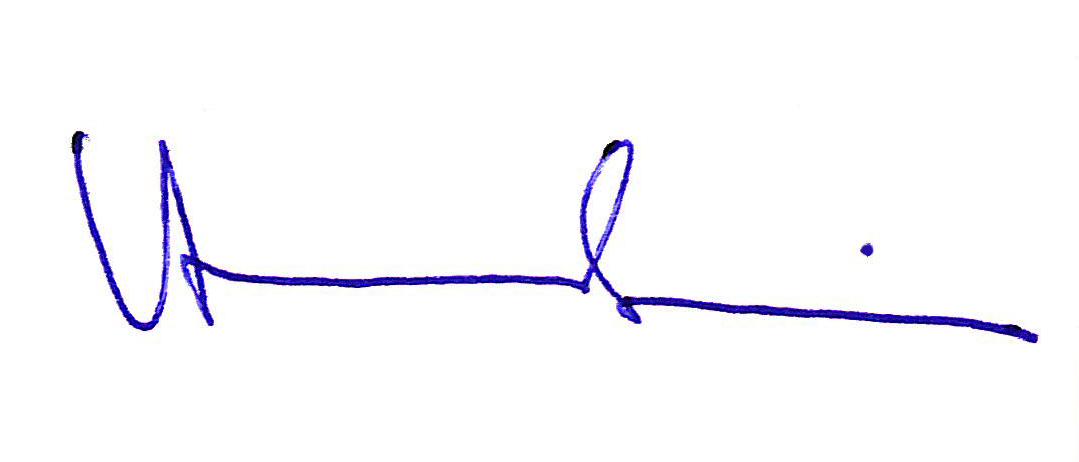 Hétfő 11:15  É81